РЕСПУБЛИКА КРЫМ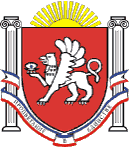 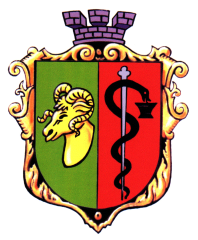 ЕВПАТОРИЙСКИЙ ГОРОДСКОЙ СОВЕТ
Р Е Ш Е Н И Е                                           I созывСессия № 6329 сентября 2017г.                                  г. Евпатория                                                    № 1-63/14О    даче   согласия   на  прием   в   собственность муниципального   образования  городской  округЕвпатория     Республики     Крым      имущества (медицинское оборудование) из государственной собственности              Республики               Крым	В соответствии с Федеральным законом Российской Федерации от 06.10.2003    №131-ФЗ «Об общих принципах организации местного самоуправления в Российской Федерации», Законом Республики Крым от 21.08.2014 № 54-ЗРК «Об основах местного самоуправления в Республике Крым», Уставом муниципального образования городской округ Евпатория Республики Крым,  на основании письма Министерства образования, науки и молодежи Республики Крым от 13.12.2017 г. № 01-14/3082 о передаче имущества,-городской совет РЕШИЛ:	1. Дать согласие на прием из государственной собственности Республики Крым в собственность муниципального образования городской округ Евпатория Республики Крым имущества (медицинское оборудование) согласно приложению № 1,2.	2. Настоящее решение вступает в силу со дня принятия и подлежит обнародованию на официальном сайте Правительства Республики Крым – http://rk.gov.ru в разделе: муниципальные образования, подраздел – Евпатория, а также на официальном сайте муниципального образования городской округ Евпатория Республики Крым- http://admin.my-evp.ru в разделе Документы, подраздел городского совета в информационно-телекоммуникационной сети общего пользования.	3. Контроль за исполнением настоящего решения возложить на главу администрации города Евпатории Республики Крым Филонова А.В.ПредседательЕвпаторийского городского совета                                                          О.В. ХаритоненкоПриложение № 1 к решению Евпаторийского городского советаот 29.09.2017 № 1-63/14Комплект медицинского оборудования для оснащения медицинских кабинетов муниципальных бюджетных дошкольных образовательных учрежденийПриложение № 2  к решению Евпаторийского городского советаот 29.09.2017 № 1-63/14Комплект медицинского оборудования для оснащения медицинских кабинетов муниципальных бюджетных общеобразовательных учреждений№ п/пНаименование оборудованияКоличество1Стол письменный182Стул для посетителей543Ширма тип ШКП94Кушетка185Шкаф для документов186Стол СИ-2Н97Холодильник фармацевтический ХВ-140 "ПОЗИС"98Холодильник бытовой «POZIC-Свияга-410-1» АО «ПОЗИС»99Ведро с педальной крышкой1810Весы напольные медицинские электронные ВМЭН-150911Ростомер металлический с подвижным подпружиненным фиксатором Рм «Диакомс»912Устройство-спиротест цифровое скринингового определения жизненной емкости легких и объема первого секундного форсированного выдоха портативное УСПЦ-01 913Динамометр электронный ручной медицинский ДМЭР-1201814Динамометр электронный ручной медицинский ДМЭР-301815Светильник хирургический YD01-II916Осветитель таблиц для определения остроты зрения917Автоматический измеритель артериального давления «ОМЕЛОН В-2»918Измеритель артериального давления механический ИАДМ-«ТРИВЕС-ПЧЗ-М»919Стетоскоп LD Prof-I1820Коробка стерилизационная круглая с фильтрами КФ-3921Коробка стерилизационная круглая с фильтрами КФ-6922Термометр медицинский ртутный 22523Носилки санитарные1824Облучатель ультрафиолетовый кварцевый ОУФК-01 «Солнышко»925Набор пробных очковых линз «АРМЕД»926Шины транспортные проволочные для иммобилизации переломов верхних и нижних конечностей ШП - «Оптимех»927Плантограф928Шкаф МД 2 1670/SG929Трейзер 1670930Шкаф МД 2 1670/SG931Лампа медицинская бактерицидная F30T8 c облучателем СН-211 на 2 лампы932Рециркулятор УФ-бактерицидный двухламповый с принудительной циркуляцией воздушного потока для обеззараживания воздуха помещений РБ-18-«Я-ФП»933Ингалятор медицинский934Емкость для сбора отходов 1 литр935Емкость для сбора отходов 3 литр936Термоконтейнер многоразового использования для временного хранения и транспортировки 937Пульсоксиметр напалечный MD300 C1938Жгут резиновый для остановки кровотечения (1400*25мм)1839Пинцет анатомический общего назначения (150*2,5мм)940Ножницы хирургические прямые 1841Грелка резиновая 1л.1842Пузырь резиновый для льда 1843Лоток почкообразный 0,3л 4544Аптечка для детских и учебных учреждений (сумка)945Устройство реанимационное для ручной вентиляции  легких однократного применения (типа «мешок Амбу»;для взрослых) EHT-1001PVC946Устройство реанимационное для ручной вентиляции  легких однократного применения (типа «мешок Амбу»; детский) EHT-1003PVC947Устройство дозирующее локтевое настенное ДУ-010 948Сушилка для рук сенсорная Ksitex М-1000949Кровать детская1850Матрац1851Тумбочка1852Облучатель-рециркулятор, настенный18№ п/пНаименование оборудованияКоличество1Стол письменный302Стул для посетителей903Ширма тип ШКП154Кушетка305Шкаф для документов306Стол СИ-2Н157Холодильник фармацевтический ХВ-140 "ПОЗИС"158Холодильник бытовой «POZIC-Свияга-410-1» АО «ПОЗИС»159Ведро с педальной крышкой3010Весы напольные медицинские электронные ВМЭН-1501511Ростомер металлический с подвижным подпружиненным фиксатором Рм «Диакомс»1512Устройство-спиротест цифровое скринингового определения жизненной емкости легких и объема первого секундного форсированного выдоха портативное УСПЦ-01 1513Динамометр электронный ручной медицинский ДМЭР-1203014Динамометр электронный ручной медицинский ДМЭР-303015Светильник хирургический YD01-II1516Осветитель таблиц для определения остроты зрения1517Автоматический измеритель артериального давления «ОМЕЛОН В-2»1518Измеритель артериального давления механический ИАДМ-«ТРИВЕС-ПЧЗ-М»1519Стетоскоп LD Prof-I3020Коробка стерилизационная круглая с фильтрами КФ-31521Коробка стерилизационная круглая с фильтрами КФ-61522Термометр медицинский ртутный 37523Носилки санитарные3024Облучатель ультрафиолетовый кварцевый ОУФК-01 «Солнышко»1525Набор пробных очковых линз «АРМЕД»1526Шины транспортные проволочные для иммобилизации переломов верхних и нижних конечностей ШП - «Оптимех»1527Плантограф1528Шкаф МД 2 1670/SG1529Трейзер 16701530Шкаф МД 2 1670/SG1531Лампа медицинская бактерицидная F30T8 c облучателем СН-211 на 2 лампы1532Рециркулятор УФ-бактерицидный двухламповый с принудительной циркуляцией воздушного потока для обеззараживания воздуха помещений РБ-18-«Я-ФП»1533Емкость для сбора отходов 1 литр1534Емкость для сбора отходов 3 литр1535Уничтожитель игл и шприцев с гильотиной для срезания канюли Nulife DOTS1536Термоконтейнер многоразового использования для временного хранения и транспортировки 1537Пульсоксиметр напалечный MD300 C11538Жгут резиновый для остановки кровотечения (1400*25мм)3039Пинцет анатомический общего назначения (150*2,5мм)1540Ножницы хирургические прямые 3041Грелка резиновая 1л.3042Пузырь резиновый для льда 3043Лоток почкообразный 0,3л 7544Аптечка для детских и учебных учреждений (сумка)1545Устройство реанимационное для ручной вентиляции  легких однократного применения (типа «мешок Амбу»;для взрослых) EHT-1001PVC1546Устройство реанимационное для ручной вентиляции  легких однократного применения (типа «мешок Амбу»; детский) EHT-1003PVC1547Устройство дозирующее локтевое настенное ДУ-010 1548Сушилка для рук сенсорная Ksitex М-100015